ビブリオバトル研修ⅰ　事業概要目　的　読書は、読解力や創造力、思考力、表現力等を養い、子どもたちの「生きる力」をはぐくむために重要なものです。しかし大阪の子どもたちは、他の都道府県と比べて「読書が好き」な子どもや平日、本を読む子どもの割合が低いという現状にあります。子どもたちが本を好きになるためには、まず「本を読んでみようかな！」と感じるきっかけづくりが必要である。本研修では、子どもどうしがゲーム感覚でお勧めの本を紹介し合う「ビブリオバトル」について実施方法を学び、体験する機会を提供することで、学校や公立図書館での普及を図る。　　主　催　大阪府教育委員会　　協　力　四條畷市教育委員会、河内長野市教育委員会、和泉市教育委員会　　　　　　茨木市教育委員会日時・場所対　象　市町村教育委員会事務局職員（子ども読書活動推進担当者、学校図書館教育担当者等）、小・中学校・高等学校の教諭や司書教諭、学校図書館司書、公立図書館司書等、学齢期の子どもの読書活動に関わっている方定　員　各会場　１００人ⅱ　事業報告　　○各開催市での実施内容　　　◆四條畷市　　　　開催日　７月３０日（木曜日）　　　場　所　四條畷市市民総合センター　１階　展示ホール内　容　・講演　「ビブリオバトルの導入と効果について」　　　　　　講師　大阪大学大学院　助教（ビブリオバトル普及委員会　関西地区担当）池内　祥見さん　　　　　　　　　　・事例報告　「ビブリオバトルを参考にした読書活動を授業に取り入れる試み」　　　　　　　　　　　　報告者　門真市立第二中学校　　教諭　古森　裕子さん　　　　　　　　　　・ワークショップ　「ビブリオバトルを体験しよう」　　　　　　　　　　　　ファシリテーター　池内　祥見さん　　　　　◆河内長野市開催日　７月３１日（金曜日）　　　場　所　河内長野市立市民交流センター（キックス）３階　大研修室内　容　・講演　「ビブリオバトルの導入と効果について」　　　　　　講師　大阪大学大学院　助教（ビブリオバトル普及委員会　関西地区担当）池内　祥見さん　　　　　　　　　　・事例報告　「ビブリオバトルをやってみよう」　　　　　　　　　　　　報告者　堺市立三国丘中学校　　教諭　大岡　正子さん・ワークショップ　「ビブリオバトルを体験しよう」　　　　　　　　　　　　ファシリテーター　池内　祥見さん◆和泉市開催日　８月１８日（火曜日）　　場　所　和泉市立国府小学校　体育館内　容　・講演　「ビブリオバトルの導入と効果について」　　　　　　講師　三菱ＵＦＪリサーチ＆コンサルティング株式会社　コンサルタント　（ビブリオバトル普及委員会　副代表）　吉野　英知さん　　　　　　　　　　・事例報告　「手探りではじめるビブリオバトル」「授業でビブリオバトル」報告者　大阪府立金岡高等学校　実習教員　玉田　明さん　　　　　　　　　　　　　　　　　　　　　　　　　　　教諭　増山　敬一さん・ワークショップ　「ビブリオバトルを体験しよう」　　　　　　　　　　　　ファシリテーター　吉野　英知さん　　　　　◆茨木市開催日　８月１９日（水曜日）　　　場　所　茨木市立中央図書館　２階多目的室内　容　・講演　「ビブリオバトルの導入と効果について」　　　　　　講師　三菱ＵＦＪリサーチ＆コンサルティング株式会社　コンサルタント　（ビブリオバトル普及委員会　副代表）　吉野　英知さん　　　　　　　　　　・事例報告　「第1回ビブリオバトル　in如是中学校2014」報告者：高槻市立如是中学校　教諭　小松　宏さん・ワークショップ　「ビブリオバトルを体験しよう」　　　　　　　　　　　　ファシリテーター　吉野　英知さん○参加者数　　　　○当日の様子　　　　　◆四條畷市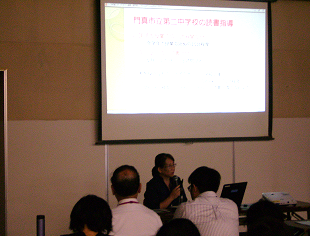 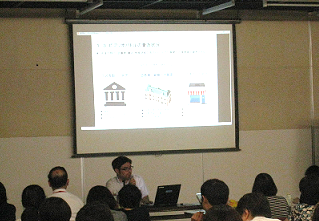 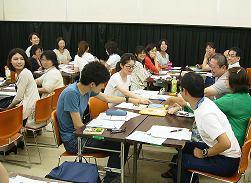 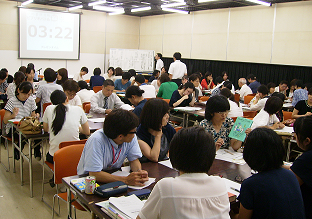 　◆河内長野市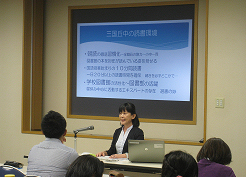 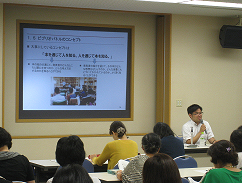 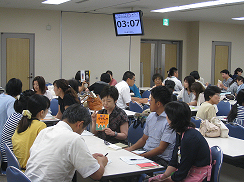 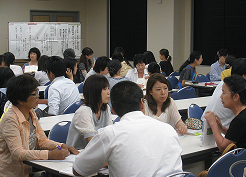 　◆和泉市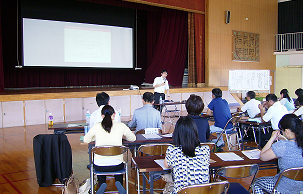 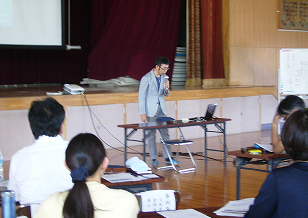 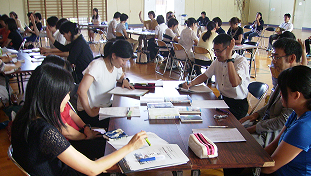 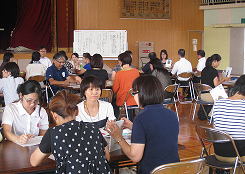 　◆茨木市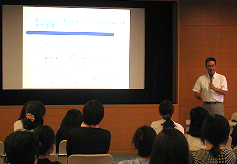 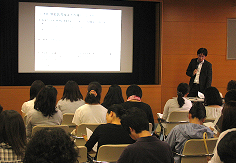 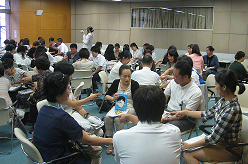 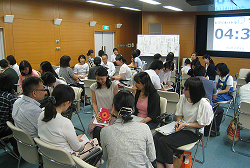 ○アンケート結果◆回答者数等　・アンケート回答者数　２４７人　　　内訳　学校関係者　２０７人、公立図書館関係者　１６人、教育委員会関係者　９人、その他（読書ボランティア等）１５人◆研修について　・ビブリオバトルという手法を知っていたか。・この研修に参加した目的は何か。・今回の研修は満足するものであったか。・ビブリオバトルは子どもが本を好きになる手法として有効だと思うか。・子どもが読書を好きになるのにビブリオバトルが有効だと思う理由・今後、ビブリオバトルを実践してみようと思うか。・参加者の感想・意見等開催市会場開催日時間四條畷市四條畷市市民総合センター　１階　展示ホール７月３０日（木）１４時～１７時河内長野市河内長野市立市民交流センター（キックス）３階　大研修室７月３１日（金）１４時～１７時和泉市和泉市立国府小学校　体育館８月１８日（火）１４時～１７時茨木市茨木市立中央図書館　２階多目的室８月１９日（水）１４時～１７時開催市四條畷市河内長野市和泉市茨木市計総参加者数７３７７５８６８２７６　参加者数内訳学校管理職４３１１９司書教諭０２０１３学校図書館司書１４２３１１７５５教諭４０３２２８３２１３２学校図書館支援員０１０１０１１公立図書館司書２２８７１９公立図書館職員１００３４教育委員会４１３３１１その他（読書ボランティア等）８１３７４３２回答者数　割合ア　よく知っていた９０人３６．４%イ　あまり知らなかった１０２人４１．３%ウ　知らなかった４６人１８．６%エ　無回答９人３．６%回答者数　割合ア　とても満足した１０６人４２．９%イ　満足した１１６人４７．０%ウ　あまり満足しなかった４人１．６%エ　満足しなかった０人０%オ　無回答２１人８．５%回答者数割合ア　とても思う６５人２６．３%イ　思う１５５人６２．８%ウ　あまり思わない９人３．６%エ　思わない０人０%オ　無回答１８人７．３%回答者数割合ア　すでに行っている２６人１０．５%イ　行う予定である２０人８．１%ウ　行ってみようと思う１７０人６８．８%エ　行おうと思わない１１人４．５%オ　無回答２０人８．１%